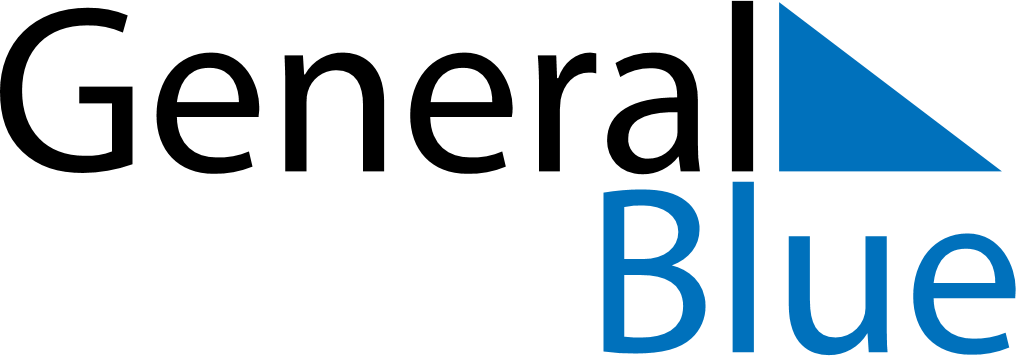 July 2024July 2024July 2024July 2024July 2024July 2024Hurdal, Viken, NorwayHurdal, Viken, NorwayHurdal, Viken, NorwayHurdal, Viken, NorwayHurdal, Viken, NorwayHurdal, Viken, NorwaySunday Monday Tuesday Wednesday Thursday Friday Saturday 1 2 3 4 5 6 Sunrise: 3:53 AM Sunset: 10:45 PM Daylight: 18 hours and 52 minutes. Sunrise: 3:54 AM Sunset: 10:45 PM Daylight: 18 hours and 50 minutes. Sunrise: 3:55 AM Sunset: 10:44 PM Daylight: 18 hours and 48 minutes. Sunrise: 3:57 AM Sunset: 10:43 PM Daylight: 18 hours and 46 minutes. Sunrise: 3:58 AM Sunset: 10:42 PM Daylight: 18 hours and 43 minutes. Sunrise: 3:59 AM Sunset: 10:41 PM Daylight: 18 hours and 41 minutes. 7 8 9 10 11 12 13 Sunrise: 4:01 AM Sunset: 10:39 PM Daylight: 18 hours and 38 minutes. Sunrise: 4:03 AM Sunset: 10:38 PM Daylight: 18 hours and 35 minutes. Sunrise: 4:04 AM Sunset: 10:37 PM Daylight: 18 hours and 32 minutes. Sunrise: 4:06 AM Sunset: 10:35 PM Daylight: 18 hours and 29 minutes. Sunrise: 4:08 AM Sunset: 10:34 PM Daylight: 18 hours and 26 minutes. Sunrise: 4:10 AM Sunset: 10:32 PM Daylight: 18 hours and 22 minutes. Sunrise: 4:11 AM Sunset: 10:31 PM Daylight: 18 hours and 19 minutes. 14 15 16 17 18 19 20 Sunrise: 4:13 AM Sunset: 10:29 PM Daylight: 18 hours and 15 minutes. Sunrise: 4:15 AM Sunset: 10:27 PM Daylight: 18 hours and 11 minutes. Sunrise: 4:17 AM Sunset: 10:25 PM Daylight: 18 hours and 8 minutes. Sunrise: 4:19 AM Sunset: 10:23 PM Daylight: 18 hours and 4 minutes. Sunrise: 4:21 AM Sunset: 10:22 PM Daylight: 18 hours and 0 minutes. Sunrise: 4:24 AM Sunset: 10:20 PM Daylight: 17 hours and 55 minutes. Sunrise: 4:26 AM Sunset: 10:17 PM Daylight: 17 hours and 51 minutes. 21 22 23 24 25 26 27 Sunrise: 4:28 AM Sunset: 10:15 PM Daylight: 17 hours and 47 minutes. Sunrise: 4:30 AM Sunset: 10:13 PM Daylight: 17 hours and 43 minutes. Sunrise: 4:32 AM Sunset: 10:11 PM Daylight: 17 hours and 38 minutes. Sunrise: 4:35 AM Sunset: 10:09 PM Daylight: 17 hours and 34 minutes. Sunrise: 4:37 AM Sunset: 10:07 PM Daylight: 17 hours and 29 minutes. Sunrise: 4:39 AM Sunset: 10:04 PM Daylight: 17 hours and 24 minutes. Sunrise: 4:42 AM Sunset: 10:02 PM Daylight: 17 hours and 20 minutes. 28 29 30 31 Sunrise: 4:44 AM Sunset: 9:59 PM Daylight: 17 hours and 15 minutes. Sunrise: 4:46 AM Sunset: 9:57 PM Daylight: 17 hours and 10 minutes. Sunrise: 4:49 AM Sunset: 9:55 PM Daylight: 17 hours and 5 minutes. Sunrise: 4:51 AM Sunset: 9:52 PM Daylight: 17 hours and 0 minutes. 